Туристическая фирма «КРУМИС»454091, г.Челябинск,  ул. Елькина, 45А, офис-центр «ВИПР» (3 этаж)E-mail krumis@chel.surnet.ru  www.krumis.ru 8-351-247-50-61, 247-50-62Сборные группы. Автобусный тур. 4 дня / 3 ночи«Великая Булгария: Казань – Болгар»Даты заездов: 18-21.06.17, 19-22.07.17А Вы знаете, что Казань – город-побратим Челябинска!  Городами-побратимами называют города разных стран, установившие непосредственные дружеские связи. Но наша страна настолько большая, что и внутри страны дружить и заводить побратимов полезно. И мы предлагаем Вам съездить к «родственнику» в гости!
  Город Казань. Третья столица России. Город с 1000 летней историей. Красавица Казань удивляет своими архитектурными шедеврами и гостеприимством: 
- Здесь осязаемо сплетение восточных и западных культур: в языке, в архитектуре в кухне – во всем.
 - Здесь поражает своим великолепием Кремль и подкупает своей нежностью самая-самая мечеть России – Кул Шариф. 
  Болгар. Колыбель татарской истории. Благодаря своей географии, этот город версии X века превосходил по размерам Лондон, Париж и Киев. В нём кипела и бурлила жизнь – ежедневно десятками купцы из Руси, Средней Азии, Ирана, Византии и Китая привозили свои товары. Сегодня Болгар уникальный комплекс, который обязателен к посещению. Для многих это место считается сакральным.  Существует утверждение, что именно здесь в 992 году булгары, предки татар приняли ислам. А одной из изюминок современного Татарстана считается татарстанский Тадж Махал – Белая мечеть Болгара. Этот исторически богатый город отличился в современности и занесен в Книгу рекордов Гиннеса. Ведь именно здесь находится самый большой в мире печатный Коран украшенный драгоценными камнями и это еще не все.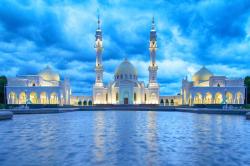 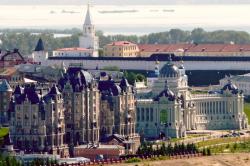 Программа тура: 
  1 день. Отъезд: 19:00 – Челябинск, ТК «Набережный», ул. Кирова. 27
20:30 – Миасс, стела
21:00 – Златоуст, кафе «Уреньга» («Автоланч»)
22:00 – Сатка, стела
  2 день. 08:00 Прибытие в Казань. Встреча с гидом. Завтрак. Автобусная обзорная экскурсия по Казани: протока Булака, театр им. Галиаскара Камала, Старо-татарская слобода, самая старая мечеть Аль Марджани, озеро Кабан, суконная слобода с первыми казанскими трамвайчиками, стилизованная деревенька «Туган авылым» («Родная деревня»), новый Театр Кукол, Парк 1000-летия Казани, Баскет-холл, улицы Баумана и Петербургская, площадь Тукая, площадь Свободы, городская Ратуша, панорама реки Казанки, Крестовоздвиженская церковь, где находится Казанская Чудотворная икона Божьей Матери, возвращенная из Ватикана в Россию по завещанию Папы Римского, Петропавловский собор. Пешеходная экскурсия в Казанский Кремль (знакомимся с основными достопримечательностями истории и архитектуры, расположенными на территории Кремля, заходим в мечеть Кул Шариф и Благовещенский собор). 
  13.30 Обед. Размещение в гостинице. Экскурсия по Старо-Татарской слободе с посещением мечети Марджани. 18:30 завершение программы в центре города. Свободное время. 
  3 день. Завтрак в гостинице. Освобождение номеров. Сбор в автобусе. Отъезд в культурно-исторический комплекс Болгары: Соборная мечеть – была построена в XIII веке после монгольского завоевания и являлась главным религиозным сооружением Болгарского улуса Золотой Орды. Большой минарет был встроен в стену Соборной мечети. Через него был построен вход в саму мечеть. Но в 1814 году он рухнул от множественных подкопов кладоискателей. Памятник восстановлен в 2000 году. Северный мавзолей – памятник XIV в., расположенный напротив главного входа Соборной мечети.
  Обед. Восточный мавзолей – памятник XIV в., наиболее полно сохранившийся памятник среди остальных зданий булгарской архитектуры. Ханская баня – памятник XIII в. Малый минарет и Ханская усыпальница – памятники XIV в. Мавзолеи были семейными усыпальницами знатных фамилий города. Белая палата. Черная палата – памятник XIV в. Разные исследователи по разному трактуют назначение Черной палаты, некоторые называют усыпальницей, другие мечетью и медресе, третьи судной палатой. 18:00 отправление в Челябинск. 
  4 день. 10/12:00 Прибытие в Челябинск  Рекомендуемый возраст: от 7до 70 летСтоимость тура на человека:В стоимость включено: Размещение в гостинице, питание 2-х разовое (по программе), сопровождение гида, экскурсионное и транспортное обслуживание, входные билеты, страховка от несчастного случая, автобусный проезд Челябинск – Казань – Болгары – Челябинск. цена сезона 2017Взрослые7 800Пенсионеры, дети до 14 лет, студенты7 350Доплата за одноместное размещение – 750 рублейДоплата за одноместное размещение – 750 рублей